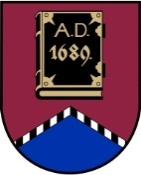 LATVIJAS REPUBLIKAALŪKSNES NOVADA PAŠVALDĪBANodokļu maksātāja reģistrācijas kods  90000018622DĀRZA IELĀ 11, ALŪKSNĒ, ALŪKSNES NOVADĀ, LV – 4301, TĀLRUNIS 64381496, FAKSS 64381150,E-PASTS: dome@aluksne.lvA/S „SEB banka”, KODS  UNLALV2X, KONTS Nr.LV58UNLA0025004130335 Alūksnē2013.gada 28.martāNOLIKUMS Nr.3/2013PAR ALŪKSNES NOVADA PAŠVALDĪBASAPBALVOJUMIEMAPSTIPRINĀTSar Alūksnes novada domes28.03.2013. lēmumu Nr.163(sēdes protokols Nr.5, 83.p.)Ar grozījumiem, kas izdarītiar Alūksnes novada domes26.06.2014.  lēmumu Nr.226(sēdes protokols Nr.11, 27.punkts)Ar grozījumiem, kas izdarītiar Alūksnes novada domes26.03.2015.  lēmumu Nr.115(sēdes protokols Nr.7, 22.punkts)Ar grozījumiem, kas izdarītiar Alūksnes novada domes24.11.2016. lēmumu Nr.386(sēdes protokols Nr.19, 3.punkts)Ar grozījumiem, kas izdarītiar Alūksnes novada domes31.10.2019. lēmumu Nr.320(sēdes protokols Nr.12, 32.punkts)I. Vispārīgie jautājumiŠis nolikums nosaka pašvaldības apbalvojumu nodibināšanas kārtību, piešķiršanas nosacījumus, apbalvojuma saņemšanas pretendentus, kandidātu izvirzīšanas, izvirzīto kandidātu izvērtēšanas, lēmuma par apbalvošanu pieņemšanas kārtību, apbalvojumu izgatavošanu, glabāšanu un uzskaiti.Alūksnes novada pašvaldības (turpmāk – pašvaldība) apbalvojumi tiek nodibināti ar Alūksnes novada domes lēmumu.Pašvaldībai ir šādi apbalvojumi:apbalvojums „Sudraba zīle”;apbalvojums:„Pagodinājums uzņēmējdarbībā”;„Pagodinājums sportā”;„Pagodinājums izglītībā”;„Pagodinājums kultūrā”;„Atzinība”;„Pateicība”.Pašvaldības apbalvojumu mērķis ir godināt personu ieguldījumu un sasniegumus novada attīstībā, saimnieciskajā, sabiedriskajā un publiskajā sektorā un novada atpazīstamības un izaugsmes veidošanā, cilvēku labklājības veicināšanā, kā arī nopelnus kultūras, sporta, izglītības un citās novadam nozīmīgās darbības jomās.II. Apbalvojums „Sudraba zīle”„Sudraba zīle” (1.pielikums) ir pašvaldības augstākais apbalvojums, kuru pasniedz vienu reizi gadā – Latvijas Republikas proklamēšanas gadadienas svinīgajā pasākumā. Apbalvojuma atribūts ir piemiņas velte “Sudraba zīle” un apliecinājums par apbalvojuma piešķiršanu (2.pielikums), ar ko kopā var tikt pasniegta naudas balva. (Ar grozījumiem, kas apstiprināti ar Alūksnes novada domes 31.10.2019. lēmumu Nr.320, protokols Nr.12, 32.p., kas stājas spēkā ar 04.11.2019.)Ar „Sudraba zīli” apbalvo personas par nozīmīgu veikumu vai sevišķiem nopelniem Alūksnes novada labā, kas var izpausties kā atsevišķs izcils darbs vai ilgstoša, priekšzīmīga un panākumiem bagāta darbība Alūksnes novada attīstībā, ieguldījums, izcili sasniegumi valsts pārvaldes, politiskajā, pašvaldības, tautsaimniecības, sabiedriskajā, kultūras, sporta, izglītības, veselības un sociālās aizsardzības, sociālo pakalpojumu, zinātnes vai saimnieciskajā darbā, valsts aizsardzības, sabiedrības drošības, labdarības vai citā novadam nozīmīgā jomā.Kandidātu pieteikšanu apbalvojumam „Sudraba zīle” pašvaldība izsludina ar publikāciju laikrakstā „Alūksnes Novada Vēstis” un interneta portālā www.aluksne.lv.Kandidātus apbalvošanai ar „Sudraba zīli” var izvirzīt fiziskas vai juridiskas personas individuāli vai kolektīvi, rakstiski vai elektroniski informējot pašvaldību. Apbalvojuma saņemšanai var pieteikt gan Alūksnes novada iedzīvotāju, gan personu, kura dzīvo un darbojas Latvijā vai ārzemēs, fizisku personu grupu – kolektīvu vai Alūksnes novadā reģistrētu vai darbojošos juridisku personu, tās struktūrvienību (uzņēmumu, filiāli).Nevienam nav tiesību izvirzīt savu kandidatūru pašvaldības apbalvojuma saņemšanai.Apbalvošanai neizvirza:fiziskas personas – pēc nāves. Ja apbalvotais miris laikā pēc apbalvojuma piešķiršanas līdz tā pasniegšanas dienai, apbalvojumu pasniedz attiecīgās personas piederīgajiem;juridiskas personas – maksātnespējas procesa laikā vai periodā, kad pārtraukta tās aktīvā saimnieciskā darbība.Ierosinot kādas personas apbalvošanu ar „Sudraba zīli”, iesniegumā jānorāda iespējami precīza informācija šīs personas nepārprotamai identificēšanai, kā arī:izvirzītā kandidāta – fiziskas personas – vārds, uzvārds, dzīvesvieta, nodarbošanās vai ieņemamais amats, izvirzītā kandidāta – juridiskas personas – nosaukums un adrese vai izvirzītā kandidāta – personu grupas – kolektīva – nosaukums (ja tāds ir) un vadītāja (līdera) vārds un uzvārds;apbalvojuma piešķiršanas pamatojums, vispusīgs to nopelnu apraksts, par kuriem ierosina apbalvot, uzsverot sevišķus nopelnus Alūksnes novada labā;kādai nominācijai kandidāts pieteikts;iesniedzēja – fiziskas personas – vārds, uzvārds, personas kods un dzīvesvieta, vai iesniedzēja – juridiskas personas – nosaukums, reģistrācijas numurs un juridiskā adrese, parakstīt tiesīgā persona.Viena kalendāra gada laikā apbalvojums „Sudraba zīle” tiek piešķirts ne vairāk kā 5 (piecām) personām. (Ar grozījumiem, kas apstiprināti ar Alūksnes novada domes 26.03.2015. lēmumu Nr.115, protokols Nr.7, 22.p., kas stājas spēkā ar 26.03.2015.)Apbalvojumu „Sudraba zīle” personai vienā nominācijā piešķir tikai vienu reizi.Ierosinājumu izvērtēšanu veic ar Alūksnes novada domes priekšsēdētāja rīkojumu izveidota komisija, kura izskata iesniegtos ierosinājumus un sagatavo priekšlikumus lēmuma pieņemšanai par attiecīgo personu apbalvošanu. Komisijas sēdes ir slēgtas, un tajās notikušo debašu saturs nav izpaužams.Vērtējot apbalvojumam izvirzītos pretendentus, tiek ņemta vērā: kandidāta pilsoniskā un sabiedriskā aktivitāte, reputācija, sevišķi nopelni pašvaldības un/vai sabiedrības labā atbilstoši nominācijai, ieguldījums novada tēla veidošanā un popularizēšanā, profesionālā vai sabiedriskā darbība un tml.Lēmumu par apbalvošanu ar „Sudraba zīli” pieņem Alūksnes novada dome.III. Apbalvojums „Pagodinājums uzņēmējdarbībā”Apbalvojuma „Pagodinājums uzņēmējdarbībā” mērķis ir apzināt un godināt Alūksnes novada uzņēmējus, kuri aktīvi un godprātīgi darbojas savā nozarē, sekmējot novada un uzņēmējdarbības vides attīstību, kā arī veicināt Alūksnes novada uzņēmēju atpazīstamību, plašsaziņas līdzekļos popularizējot labas uzņēmējdarbības prakses piemērus Alūksnes novadā.Apbalvojumu „Pagodinājums uzņēmējdarbībā” piešķir nominācijās par nozīmīgu ieguldījumu Alūksnes novada uzņēmējdarbībā, uzņēmējdarbības vides attīstībā vai īpašiem sasniegumiem uzņēmējdarbībā.Balvas atribūts ir pagodinājuma raksts (3.pielikums), kopā ar kuru var tikt pasniegta piemiņas velte vai naudas balva. Apbalvotie tiek godināti svinīgā ceremonijā, kuru organizē un apmaksā pašvaldība.(Ar grozījumiem, kas apstiprināti ar Alūksnes novada domes 26.06.2014. lēmumu Nr.226, protokols Nr.11, 27.p., kas stājas spēkā ar 27.06.2014.)(Ar grozījumiem, kas apstiprināti ar Alūksnes novada domes 24.11.2016. lēmumu Nr.386, protokols Nr.19, 3.p., kas stājas spēkā ar 28.11.2016.)Svītrots.(Ar grozījumiem, kas apstiprināti ar Alūksnes novada domes 24.11.2016. lēmumu Nr.386, protokols Nr.19, 3.p., kas stājas spēkā ar 28.11.2016.)Pretendenti „Pagodinājumam uzņēmējdarbībā” ir:kapitālsabiedrības (izņemot valsts un pašvaldības kapitālsabiedrības), to filiāles vai struktūrvienības, kuras saimniecisko darbību veic Alūksnes novada teritorijā, neatkarīgi no juridiskā statusa un darbības nozares;individuālie komersanti, lauksaimniecisko ražošanu un citu aroddarbību veicēji – fiziskās personas, kuri reģistrējuši un veic saimniecisko darbību Alūksnes novadā.Pašvaldība ir tiesīga ar publikāciju laikrakstā „Alūksnes Novada Vēstis” un interneta portālā www.aluksne.lv izsludināt kandidātu pieteikšanu apbalvojuma „Pagodinājums uzņēmējdarbībā” atsevišķām nominācijām. Kandidātu pieteikšanai šajā gadījumā jāievēro nolikuma 8.-11.punktu attiecīgie nosacījumi. (Ar grozījumiem, kas apstiprināti ar Alūksnes novada domes 26.06.2014. lēmumu Nr.226, protokols Nr.11, 27.p., kas stājas spēkā ar 27.06.2014.)Apbalvojuma „Pagodinājums uzņēmējdarbībā” pretendentus izvērtē ar Alūksnes novada domes priekšsēdētāja rīkojumu izveidota komisija, kura sagatavo priekšlikumus lēmuma pieņemšanai par attiecīgo personu apbalvošanu. Komisijas sēdes ir slēgtas, un tajās notikušo debašu saturs nav izpaužams.Vērtējot apbalvojumam izvirzītos pretendentus, tiek ņemti vērā: uz pašvaldības budžetu attiecināmo nodokļu maksājumi un sekmīga saimnieciskā darbība nozarē, kā arī stabilitāte un izaugsmi raksturojoši saimnieciskie rādītāji, uzņēmuma reputācija, pakalpojumu pieejamība un kvalitāte. (Ar grozījumiem, kas apstiprināti ar Alūksnes novada domes 26.03.2015. lēmumu Nr.115, protokols Nr.7, 22.p., kas stājas spēkā ar 26.03.2015.)Lēmumu par apbalvošanu ar „Pagodinājumu uzņēmējdarbībā” pieņem Alūksnes novada dome. Apbalvojums „Pagodinājums sportā”„Pagodinājums sportā” ir pašvaldības apbalvojums, kura mērķis ir godināt sportistus, sportistu komandas, viņu trenerus, sporta klubus un sporta darba sabiedriskos aktīvistus par ievērojamiem sasniegumiem sportā, kā arī pateikties par nozīmīgu ieguldījumu iedzīvotāju veselīga dzīvesveida izkopšanā.Apbalvojumu „Pagodinājums sportā” piešķir nominācijās par īpašiem sasniegumiem Latvijas, Eiropas un Pasaules čempionātos, Olimpiskajās spēlēs, kā arī cita augsta līmeņa sacensībās vai par nozīmīgu ieguldījumu sporta darbā.Balvas atribūts ir pagodinājuma raksts (4.pielikums), kopā ar kuru var tikt pasniegta piemiņas velte vai naudas balva.Apbalvotie tiek godināti svinīgā ceremonijā, kuru organizē un apmaksā pašvaldība.(Ar grozījumiem, kas apstiprināti ar Alūksnes novada domes 26.03.2015. lēmumu Nr.115, protokols Nr.7, 22.p., kas stājas spēkā ar 26.03.2015.)(Ar grozījumiem, kas apstiprināti ar Alūksnes novada domes 24.11.2016. lēmumu Nr.386, protokols Nr.19, 3.p., kas stājas spēkā ar 28.11.2016.)Apbalvošanas ceremonijā apbalvojums “Pagodinājums sportā” vienai personai tiek piešķirts ne vairāk kā 1 (vienā) nominācijā, neatkarīgi no uzrādīto sasniegumu skaita.(Ar grozījumiem, kas apstiprināti ar Alūksnes novada domes 24.11.2016. lēmumu Nr.386, protokols Nr.19, 3.p., kas stājas spēkā ar 28.11.2016.)Apbalvojuma „Pagodinājums sportā” pretendenti ir Alūksnes novada sportisti, viņu treneri,  sporta organizācijas un citas ar sporta darbību saistītas personas, kas sasnieguši ievērojamus rezultātus individuālos vai komandu sporta veidos, dod vai ir devušas būtisku ieguldījumu veselīga dzīvesveida un sportisku aktivitāšu popularizēšanai Alūksnes novadā.Svītrots.(Ar grozījumiem, kas apstiprināti ar Alūksnes novada domes 26.03.2015. lēmumu Nr.115, protokols Nr.7, 22.p., kas stājas spēkā ar 26.03.2015.)Pašvaldība ir tiesīga ar publikāciju laikrakstā „Alūksnes Novada Vēstis” un interneta portālā www.aluksne.lv izsludināt kandidātu pieteikšanu apbalvojuma „Pagodinājums sportā” atsevišķām nominācijām. Kandidātu pieteikšanai šajā gadījumā jāievēro nolikuma 8.-11.punktu attiecīgie nosacījumi. Apbalvojuma „Pagodinājums sportā” pretendentus izvērtē ar Alūksnes novada domes priekšsēdētāja rīkojumu izveidota komisija, kura sagatavo priekšlikumus lēmuma pieņemšanai par attiecīgo personu apbalvošanu. Komisijas sēdes ir slēgtas, un tajās notikušo debašu saturs nav izpaužams.Apbalvojums „Pagodinājums sportā” tiek piešķirts, ņemot vērā informāciju par sportistu vai komandu sasniegumiem nekomerciālo sacensību, kuras apstiprinājušas attiecīgo sporta veidu federācijas, pieaugušo (tajā skaitā veterānu) vai jauniešu konkurencē. Lēmumu par apbalvošanu ar „Pagodinājumu sportā” pieņem Alūksnes novada dome.Apbalvojums „Pagodinājums izglītībā”Apbalvojuma „Pagodinājums izglītībā” mērķis ir pateikties pašvaldības dibinātajām izglītības iestādēm un to pedagoģiskajiem darbiniekiem par nozīmīgu ieguldījumu pedagoģiskajā darbībā.Apbalvojumu „Pagodinājums izglītībā” piešķir nominācijās par radošu darbu izglītojamo audzināšanā un izglītošanā, pedagoga prestiža un pedagoģiskās pieredzes popularizēšanu novadā un valstī, ieguldījumu estētiskajā audzināšanā un mākslinieciskajā pašdarbībā, ievērojamiem sasniegumiem mācību priekšmetu olimpiāžu dalībnieku sagatavošanā, konkursos, skatēs, sporta sacensībās.Balvas atribūts ir pagodinājuma raksts (5.pielikums), kopā ar kuru var tikt pasniegta piemiņas velte vai naudas balva.Apbalvotie tiek godināti svinīgā ceremonijā, kuru organizē un apmaksā pašvaldība.(Ar grozījumiem, kas apstiprināti ar Alūksnes novada domes 24.11.2016. lēmumu Nr.386, protokols Nr.19, 3.p., kas stājas spēkā ar 28.11.2016.)Svītrots.(Ar grozījumiem, kas apstiprināti ar Alūksnes novada domes 24.11.2016. lēmumu Nr.386, protokols Nr.19, 3.p., kas stājas spēkā ar 28.11.2016.)Pretendenti „Pagodinājumam izglītībā” ir pašvaldības dibinātās vispārējās, speciālās, profesionālās ievirzes, kā arī interešu izglītības iestādes un to pedagoģiskie darbinieki.Pašvaldība ir tiesīga ar publikāciju laikrakstā „Alūksnes Novada Vēstis” un interneta portālā www.aluksne.lv izsludināt kandidātu pieteikšanu apbalvojuma „Pagodinājums izglītībā” atsevišķām nominācijām. Kandidātu pieteikšanai šajā gadījumā jāievēro nolikuma 8.-11.punktu attiecīgie nosacījumi. (Ar grozījumiem, kas apstiprināti ar Alūksnes novada domes 24.11.2016. lēmumu Nr.386, protokols Nr.19, 3.p., kas stājas spēkā ar 28.11.2016.)Apbalvojuma „Pagodinājums izglītībā” pretendentus izvērtē  ar Alūksnes novada domes priekšsēdētāja rīkojumu izveidota komisija, kura sagatavo priekšlikumus lēmuma pieņemšanai par attiecīgo personu apbalvošanu. Komisijas sēdes ir slēgtas, un tajās notikušo debašu saturs nav izpaužams.Vērtējot apbalvojumam izvirzītos pretendentus tiek ņemta vērā: pašaizliedzība, humānisms, augsta profesionālā meistarība un radoša darbība pedagoģiskajā procesā un ieguldījums izglītības iestādes vai izglītības sistēmas attīstībā, izglītojamo intelektuālajā attīstībā, apgūstot ārpus mācību programmas padziļinātu saturu, izglītojamo radošo darbību vai talantu izkopšanā, kā arī prasme novērtēt un veicināt katra izglītojamā individuālo spēju attīstību un personības izaugsmi mācību un interešu jomā, veiksmīga sadarbība ar izglītojamo vecākiem un citiem izglītības iestādes sadarbības partneriem iepriekšējā mācību gadā.Lēmumu par apbalvošanu ar „Pagodinājumu izglītībā” pieņem Alūksnes novada dome. Apbalvojums „Pagodinājums kultūrā”Apbalvojuma „Pagodinājums kultūrā” mērķis ir pateikties kultūras darbiniekiem par īpašiem sasniegumiem kultūras jomā, nozīmīgu ieguldījumu kultūras darbībā Alūksnes novadā.Apbalvojumu „Pagodinājums kultūrā” piešķir nominācijās par nozīmīgu ieguldījumu Alūksnes novada kultūras darbā, kultūrvides saglabāšanā un attīstības pilnveidošanā vai īpašiem sasniegumiem kādā no mākslas, amatiermākslas, amatniecības, izdevējdarbības vai novadpētniecības jomām, izciliem sasniegumiem starptautiskajos konkursos. Balvas atribūts ir pagodinājuma raksts (6.pielikums), kopā ar kuru var tikt pasniegta piemiņas velte vai naudas balva.Apbalvotie tiek godināti svinīgā ceremonijā, kuru organizē un apmaksā pašvaldība.(Ar grozījumiem, kas apstiprināti ar Alūksnes novada domes 26.03.2015. lēmumu Nr.115, protokols Nr.7, 22.p., kas stājas spēkā ar 26.03.2015.)(Ar grozījumiem, kas apstiprināti ar Alūksnes novada domes 24.11.2016. lēmumu Nr.386, protokols Nr.19, 3.p., kas stājas spēkā ar 28.11.2016.)Svītrots.(Ar grozījumiem, kas apstiprināti ar Alūksnes novada domes 24.11.2016. lēmumu Nr.386, protokols Nr.19, 3.p., kas stājas spēkā ar 28.11.2016.)Pretendenti „Pagodinājumam kultūrā” ir pašvaldības un privāto institūciju kultūras darbinieki, kultūras iestādes, pasākumi.Pašvaldība ir tiesīga ar publikāciju laikrakstā „Alūksnes Novada Vēstis” un interneta portālā www.aluksne.lv izsludināt kandidātu pieteikšanu apbalvojuma „Pagodinājums kultūrā” atsevišķām nominācijām. Kandidātu pieteikšanai šajā gadījumā jāievēro nolikuma 8.-11.punktu attiecīgie nosacījumi. Apbalvojuma „Pagodinājums kultūrā” pretendentus izvērtē ar Alūksnes novada domes priekšsēdētāja rīkojumu izveidota komisija, kura sagatavo priekšlikumus lēmuma pieņemšanai par attiecīgo personu apbalvošanu. Komisijas sēdes ir slēgtas, un tajās notikušo debašu saturs nav izpaužams.Vērtējot apbalvojumam izvirzītos pretendentus tiek ņemts vērā individuāls vai kolektīvs izcils sasniegums kādā no profesionālās vai amatiermākslas jomām, literatūrā, novadpētniecībā, tradicionālā kultūrā vai spilgta jaunrade iepriekšējā kalendāra gada laikā.Lēmumu par apbalvošanu ar „Pagodinājumu kultūrā” pieņem Alūksnes novada dome. „Atzinība”„Atzinība” ir pašvaldības apbalvojums – fiziskas vai juridiskas personas darbības atzinīgs rakstisks novērtējums, ar kuru apbalvo par īpašiem sasniegumiem izglītībā, sportā, medicīnā, sevišķiem nopelniem vai īpašu ieguldījumu tautsaimniecībā, veselības aizsardzībā, kultūrā, izglītībā, zinātnē, sociālajā aprūpē, sabiedriskajā darbā, sabiedrības drošības nodrošināšanā, uzņēmējdarbībā, kā arī par atsevišķu pašvaldības uzdevumu kvalitatīvu veikšanu, lietišķu sadarbību, radošu un organizatorisku ieguldījumu nozīmīgu pasākumu organizēšanā pašvaldības nozarē. Par sevišķiem nopelniem vai īpašu ieguldījumu uzskatāms gan atsevišķs izcils darbs, gan ilgstoša priekšzīmīga un panākumiem bagāta darbība.„Atzinības” atribūts ir atzinības raksts (7.pielikums), kas apliecina „Atzinības” piešķiršanu.Kandidātus apbalvošanai ar „Atzinību”, ievērojot šī nolikuma 8.-11.punktu attiecīgos nosacījumus, var ieteikt, iesniedzot motivētu ierosinājumu pašvaldībai ne vēlāk kā 10 (desmit) darba dienas pirms paredzamās apbalvošanas.Vienā nozarē personu ar „Atzinību” apbalvo ne biežāk kā vienu reizi trijos gados.(Ar grozījumiem, kas apstiprināti ar Alūksnes novada domes 24.11.2016. lēmumu Nr.386, protokols Nr.19, 3.p., kas stājas spēkā ar 28.11.2016.)Kandidāta atbilstību „Atzinības” saņemšanai izvērtē un lēmumu par apbalvošanu ar „Atzinību” pieņem Alūksnes novada domes priekšsēdētājs.„Atzinību” pasniedz svinīgos apstākļos.„Pateicība”„Pateicība” ir pašvaldības apbalvojums – fiziskas vai juridiskas personas darbības atzinīgs rakstisks novērtējums, ar kuru apbalvo personas Latvijas Republikai vai Alūksnes novadam nozīmīgos svētkos, gadadienās, iestāžu un organizāciju pastāvēšanas gadadienās, profesiju svētkos, apbalvojamās personas darba un nozīmīgās dzīves jubilejās, kā arī citu atsevišķu notikumu vai svētku ietvaros, atzīmējot tādus personu sasniegumus, par kuriem netiek piešķirti citi pašvaldības apbalvojumi.„Pateicības” atribūts ir pateicības raksts (8.pielikums), kas apliecina „Pateicības” piešķiršanu.Kandidātus apbalvošanai ar „Pateicību”, ievērojot šī nolikuma 8.-11.punktu attiecīgos nosacījumus, var ieteikt, iesniedzot motivētu ierosinājumu pašvaldībai ne vēlāk kā 10 (desmit) darba dienas pirms paredzamās apbalvošanas.Kandidāta atbilstību „Pateicības” saņemšanai izvērtē un lēmumu par apbalvošanu ar „Pateicību” pieņem Alūksnes novada domes priekšsēdētājs.„Pateicību” pasniedz svinīgos apstākļos.681. Alūksnes novada pašvaldības apbalvojumus “Pagodinājums uzņēmējdarbībā”, “Pagodinājums sportā”, “Pagodinājums izglītībā”, “Pagodinājums kultūrā” pasniedz 2018. gadā un turpmāk vienu reizi gadā kopumā ne vairāk kā 20 personām.(Ar grozījumiem, kas apstiprināti ar Alūksnes novada domes 24.11.2016. lēmumu Nr.386, protokols Nr.19, 3.p., kas stājas spēkā ar 28.11.2016.)Noslēguma jautājumiUzskaiti par apbalvotajām personām veic pašvaldības kanceleja. Apbalvojumu saņēmēju reģistrs ir publisks un pieejams pašvaldībā.Apbalvotās personas apbalvojuma saņemšanai var tikt uzaicinātas uz Alūksnes novada domes sēdi.Izdevumus par apbalvojumu un to apliecinājuma rakstu izgatavošanu un pasniegšanu sedz no Alūksnes novada pašvaldības budžeta līdzekļiem.Persona var atteikties no pašvaldības apbalvojuma:pirms tā pasniegšanas, ja tā iesniegusi pašvaldībai attiecīgu rakstveida paziņojumu līdz apbalvojuma pasniegšanai;pēc tā pasniegšanas, saņemto apbalvojumu un ar to saistītos dokumentus kopā ar rakstveida iesniegumu par atteikšanos no apbalvojuma nododot pašvaldībai.Par atteikšanos no pašvaldības apbalvojuma tiek izdarīts ieraksts attiecīgā apbalvojuma reģistrā.
Domes priekšsēdētājs								A.FOMINS